RatSiebenundvierzigste ordentliche Tagung
Genf, 24. Oktober 2013Revidierter Tagungskalender für das Jahr 2014vom Rat angenommenZweck der vorliegenden Überarbeitung ist es, zu berichten, daß der Rat auf seiner einunddreißigsten außerordentlichen Tagung am 11. April 2014 in Genf vereinbart hat, die siebzigste Tagung des Verwaltungs- und Rechtsausschusses (CAJ) am 13. Oktober 2014 und die neunte Tagung der Beratungsgruppe des Verwaltungs- und Rechtsausschusses (CAJ-AG) am  14. und 17. Oktober 2014 abzuhalten.[Anlagen folgen]C/47/8 Rev.3ANLAGE ITAGUNGSTERMINE FÜR 2014in Reihenfolge der OrganeRat	C(Extr.)/31	11. April (Nachmittag) (außerordentliche Tagung)	C/48	16. OktoberBeratender Ausschuß	CC/87	11. April (Vormittag)	CC/88	15. OktoberVerwaltungs- und Rechtsausschuß	CAJ/69	10. April	CAJ/70	13. Oktober		(Beratungsgruppe des Verwaltungs- und Rechtsausschusses: 14. und 17. Oktober)Technischer Ausschuß	TC/50	7. bis 9. April		(Redaktionsausschuß: 8. und 9. Januar, 7. April (Abend), 8. April (Abend))Technische Arbeitsgruppe für landwirtschaftliche Arten (TWA)	TWA/43	17. bis 21. November, Mar del Plata, Argentinien		(vorbereitende Arbeitstagung am 16. November)Technische Arbeitsgruppe für Automatisierung und Computerprogramme (TWC)	TWC/32	3. bis 6. Juni, Helsinki, Finnland(vorbereitende Arbeitstagung am 2. Juni)Technische Arbeitsgruppe für Obstarten (TWF)	TWF/45 	26. bis 30. Mai, Marrakesch, Marokko(vorbereitende Arbeitstagung am 25. Mai)Technische Arbeitsgruppe für Zierpflanzen und forstliche Baumarten (TWO)	TWO/47 	19. bis 23. Mai, Nairobi, Kenia(vorbereitende Arbeitstagung am 18. Mai)Technische Arbeitsgruppe für Gemüsearten (TWV)	TWV/48 	23. bis 27. Juni, Paestum, Italien(vorbereitende Arbeitstagung am 22. Juni)Arbeitsgruppe für biochemische und molekulare Verfahren und insbesondere für DNS-Profilierungsverfahren (BMT)	BMT/14	10. bis 13. November, Seoul, Republik Korea(vorbereitende Arbeitstagung am 9. November)[Symposium 	bisher kein Symposium angesetzt][Anlage II folgt]C/47/8 Rev.3ANLAGE IITAGUNGSTERMINE FÜR 2014in chronologischer ReihenfolgeJANUAR	Mittwoch, 8. und Donnerstag, 9.	RedaktionsausschußAPRIL	Montag, 7. bis Mittwoch, 9. 	Technischer Ausschuß	Montag, 7. (Abend)	und Dienstag, 8. (Abend) 	Redaktionsausschuß	Donnerstag, 10.	Verwaltungs- und Rechtsausschuß	Freitag, 11. (Vormittag)	Beratender Ausschuß	Freitag, 11. (Nachmittag)	Rat (außerordentliche Tagung)MAI	Sonntag, 18.	vorbereitende Arbeitstagung der TWO	Montag, 19. bis Freitag, 23.	Technische Arbeitsgruppe für Zierpflanzen und forstliche Baumarten	Sonntag, 25.	vorbereitende Arbeitstagung der TWF	Montag, 26. bis Freitag, 30.	Technische Arbeitsgruppe für Obstarten JUNI	Montag, 2.	vorbereitende Arbeitstagung der TWC 	Dienstag, 3. bis Freitag 6.	Technische Arbeitsgruppe für Automatisierung und Computerprogramme	Sonntag, 22.	vorbereitende Arbeitstagung der TWV	Montag, 23. bis Freitag, 27.	Technische Arbeitsgruppe für GemüseartenOKTOBER	Montag, 13.	Verwaltungs- und Rechtsausschuß 	Dienstag, 14. und Freitag, 17.	Beratungsgruppe des Verwaltungs- und Rechtsausschusses	Mittwoch, 15.	Beratender Ausschuß	Donnerstag, 16.	RatNOVEMBER	Sonntag, 9.	vorbereitende Arbeitstagung der BMT	Montag, 10. bis Donnerstag, 13.	Arbeitsgruppe für biochemische und molekulare Verfahren und insbesondere für DNS-Profilierungsverfahren	Sonntag, 16.	vorbereitende Arbeitstagung der TWA	Montag, 17. bis Freitag, 21.	Technische Arbeitsgruppe für landwirtschaftliche Arten[Anlage III folgt]C/47/8 Rev.3ANLAGE IIIVORLÄUFIGE TAGUNGSTERMINE FÜR 2015Rat	C(Extr.)/32	27. März (Nachmittag) (außerordentliche Tagung)	C/49	15. OktoberBeratender Ausschuß	CC/89	27. März (Vormittag)	CC/90	14. OktoberVerwaltungs- und Rechtsausschuß	CAJ/71	26. März	CAJ/72	12. und 13. Oktober		(Beratungsgruppe des Verwaltungs- und Rechtsausschusses: 16. Oktober)Technischer Ausschuß	TC/51	23. bis 25. März		(Redaktionsausschuß: (7. und 8. Januar), 23. März (Abend), 24. März (Abend))[Symposium	bisher kein Symposium angesetzt][Ende der Anlage III und des Dokuments]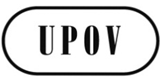 GC/47/8 Rev.3ORIGINAL: EnglischDATUM: 11. April 2014INTERNATIONALER VERBAND ZUM SCHUTZ VON PFLANZENZÜCHTUNGENINTERNATIONALER VERBAND ZUM SCHUTZ VON PFLANZENZÜCHTUNGENINTERNATIONALER VERBAND ZUM SCHUTZ VON PFLANZENZÜCHTUNGENGenfGenfGenf